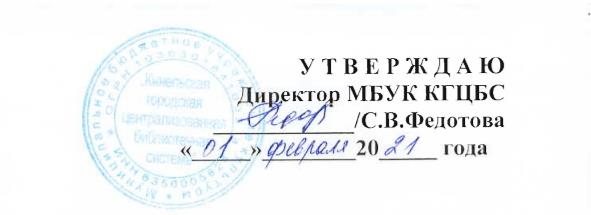 ПОЛОЖЕНИЕо Всероссийском ежегодном конкурсе «Дорогами нашей Победы. 1941-1945»1. Общие положения1.1. Настоящее Положение устанавливает цель, порядок организации, проведения, подведения итогов Всероссийского ежегодного конкурса «Дорогами нашей Победы. 1941-1945» (далее - Конкурс).1.2. Цель Конкурса – сохранение исторической памяти о Великой Отечественной войне 1941-1945 гг., воспитание патриотических чувств у подрастающего поколения.1.3. Организатор Конкурса – муниципальное бюджетное учреждение культуры «Кинельская городская централизованная библиотечная система» (далее - МБУК КГЦБС), литературная студия «Созвучие».1.4. Партнеры	Конкурса:	Самарская	региональная	организация2. Организация и проведение Конкурса2.1 Руководство организацией и проведением Конкурса осуществляет Организационный комитет и Жюри.2.2. Участники Конкурса.Принять участие в Конкурсе может любой житель Российской Федерации в возрасте от 14 лет, заполнив анкету-заявку (Приложение 1).2.3 Форма участия в Конкурсе – заочная. 2.4 Номинации Конкурса: авторская проза на военную тему,-    авторская поэзия на военную тему.«Строки, опаленные войной»: выразительное чтение произведений поэтов-фронтовиков.«Война глазами художника»: авторские рисунки на тему Великой Отечественной войны.2.5 Работы присылаются на электронные адреса, указанные в условиях проведения конкурса, каждой работе присваивается порядковый номер.2.6 Разрешается участвовать более, чем в одной номинации. В каждой номинации один участник представляет не более 1 работы.3. Жюри Конкурса3.1. Жюри конкурса формируется из профессиональных литераторов, художников (Приложение 2).Жюри имеет право делить места, присуждать не все места, присуждать специальные призы.4. Критерии оценки творческих работ:4.1 Оценка работ осуществляется по 5-балльной шкале.4.2 Членам жюри рассылаются работы под порядковыми номерами, без указания авторов, а также оценочные листы. Победитель определяется количеством суммарных баллов.4.3 Творческие работы оцениваются по критериям:в номинациях авторская проза на военную тему и авторская поэзия на военную тему: уровень раскрытия темы, стилистическое и языковое богатство, жанровые особенности произведения, оригинальность текста.в	номинации	«Строки,	опаленные	войной»:	точность	выбора произведения согласно теме, знание и понимание текста, умение довести текст     целостно	до     слушателя,	артистизм,	выразительность	чтения, оригинальность оформления.в номинации «Война глазами художника»: композиционное решение, выразительность средств, оригинальность идеи.5. Условия участия.5.1 Работы, представленные на Конкурс, не возвращаются и не рецензируются.5.2. Организаторы Конкурса не вступают в переписку с участниками. 5.3	Вся	информация	размещается	на	сайте	МБУК	КГЦБСhttp://libkinel.smr.muzkult.ru/, в официальной группе «Библиотеки Кинеля» в социальной	сети	«В	Контакте»	https://vk.com/bibliokinel,     в	группе литературной студии «Созвучие» https://vk.com/club1373906685.4 Конкурсные работы отправляются на электронную почту литературной студии «Созвучие» sozvuchie-kinel@list.ru5.5 Все письменные работы проверяются на антиплагиат.6. Требования к работам.6.1 На Конкурс принимаются работы, как опубликованные ранее, так и новые.6.2 Работы, отправленные на Конкурс, не должны быть победителями других конкурсов.6.3 Письменная работа должна быть оформлена в электронном виде в формате Word, шрифт Times New Roman кегль 14, пробел 1,5. Объём не должен превышать более двух печатных листов - для прозы, не более одного печатного листа - для поэзии.Требования     к     рисункам:     Работы     могут     быть     выполнены     с использованием следующих техник: акварель, гуашь, тушь, акрил, пастель,2карандаш на листе формата А3. Работы на конкурс принимаются в отсканированном виде, с разрешением не менее 600 dpi.Требования к видеофайлам: Продолжительность – не более 5 мин. В наименовании файла необходимо указать имя и фамилию конкурсанта, автора и название произведения. Формат видеофайла: mp4, avi.6.6 Работы без анкеты-заявки или с частично заполненными заявками на Конкурс не принимаются.Также к Конкурсу не допускаются:Работы, оформленные небрежно, с большим количеством ошибок. Работы, содержащие ненормативную лексику.Работы, не отвечающие тематике Конкурса.Работы, в которых звучат призывы к экстремизму, жестокости, национальной розни, нарушающие законодательство РФ.7. Сроки проведения Конкурса:Конкурс проводится с 1 февраля по 9 мая 2021 года.1 этап – с 1 февраля по 30 марта 2021 года. Прием анкет-заявок и творческих работ.2 этап – с 1 апреля по 8 мая 2021 года. Работа жюри, подведение итогов.9 мая 2021 года – объявление победителей. Протокол жюри с результатами Конкурса будет опубликован на сайте МБУК КГЦБС, в социальных сетях.8. Награждение8.1 Победителями Конкурса становятся по 3 участника в каждой номинации,	набравшие	наибольшее	количество	баллов.	Победители награждаются Дипломом лауреата I, II, III степени Всероссийского конкурса «Дорогами нашей Победы. 1941-1945».8.2. Участники Конкурса получают Сертификат об участии.8.3	Дипломы,	сертификаты	будут	направлены	участникам	на указанную в заявке электронную почту.8.4 Руководителям-педагогам, сопровождавшим конкурсные работы, высылаются Благодарственные письма в электронном виде.9. Итоги Конкурса:По итогам Конкурса лучшие конкурсные работы будут включены в сборник «Дорогами нашей Победы. 1941-1945».3Приложение 1АНКЕТА-ЗАЯВКАФамилия ________________________________________________________ Имя	________________________________________________________ Отчество ________________________________________________________ Литературный псевдоним (если есть) _________________________________ Дата рождения, возраст ____________________________________________ Край/область, город _______________________________________________ Электронный адрес _______________________________________________ Страницы в социальных сетях ______________________________________ __________________________________________________________________ Телефон _________________________________________________________ Номинация, в которую направляется произведение __________________________________________________________________ Название произведения ______________________________________________ _________________________________________________________________Автор	даёт	согласие	на	размещение	данного	произведения	в некоммерческих целях на сайте организатора Конкурса, а также (в случае выхода в номинанты и победители конкурса) на передачу произведения в Интернет-издания и в печатные издания.Дата заполнения ________________________________4Приложение 2ЖЮРИ КОНКУРСАПредседатель жюри:Домарев Денис Николаевич, председатель Самарской областной организации молодых литераторов, руководитель молодежного отделения Самарской	областной	писательской	организации,	главный	редактор областного литературного журнала «Молодежная волна», член Союза писателей России.Члены жюри:Терехова	Марина	Александровна,	руководитель	литературной студии «Созвучие» при МБУК КГЦБС, писатель.Макашова	Светлана	Вадимовна,	член	Российского	союза профессиональных литераторов, член РОО «Союз писателей Крыма».Мальгина Надежда Николаевна, член Союза писателей России, руководитель литературно-музыкального клуба "Надежда" при МБУК ДК "Чайка", поэт.Голованова Мария Николаевна, член Союза журналистов СССР, писатель.Сафонова Лилия Геннадьевна, художник, член Союза художников РФ.Фролова	Валерия	Владиславовна,	руководитель	Творческой5Российского	Союзапрофессиональных	литераторов;	ФКУ«Российский государственный архив в г. Самаре».«Российский государственный архив в г. Самаре».мастерской для детей и взрослых "ИЗОша"мастерской для детей и взрослых "ИЗОша"Розанов Анатолий Николаевич —военный лётчик в отставке, член российской организации «Боевоепрофессиональных литераторов.Самарского регионального отделения Все братство», художник, писатель, член СоюзаСамарского регионального отделения Все братство», художник, писатель, член Союзавоенный лётчик в отставке, член российской организации «Боевоепрофессиональных литераторов.